 СОБРАНИЕ ПРЕДСТАВИТЕЛЕЙМУНИЦИПАЛЬНОГО РАЙОНА БОРСКИЙСАМАРСКОЙ ОБЛАСТИПЯТОГО    СОЗЫВАРЕШЕНИЕ15 мая  2020 года                                                                                                № 253Об утверждении Порядка принятия решения о применении мер ответственности к Главе муниципального района Борский Самарской области, представившему недостоверные или неполные сведения о своих доходах, расходах, об имуществе и обязательствах имущественного характера, а также сведения о доходах, расходах, об имуществе и обязательствах имущественного характера своих супруги (супруга) и несовершеннолетних детей, если искажение этих сведений является несущественным В  соответствии с частью 73-2 статьи 40 Федерального закона от 06.10.2003 № 131-ФЗ «Об общих принципах организации местного самоуправления в Российской Федерации», частью 12 статьи 131 Закона Самарской области от 10.03.2009 № 23-ГД «О противодействии коррупции в Самарской области», Уставом муниципального района Борский Самарской области, Собрание представителей муниципального района БорскийРЕШИЛО:Утвердить Порядок принятия решения о применении мер ответственности к Главе муниципального района Борский Самарской области, представившему недостоверные или неполные сведения о своих доходах, расходах, об имуществе и обязательствах имущественного характера, а также сведения о доходах, расходах, об имуществе и обязательствах имущественного характера своих супруги (супруга) и несовершеннолетних детей, если искажение этих сведений является несущественным согласно приложению 1.Настоящее решение подлежит официальному обнародованию в порядке, предусмотренном Уставом муниципального района Борский Самарской области.Настоящее решение вступает в силу со дня его официального опубликования (обнародования).Председатель Собрания представителеймуниципального района БорскийСамарской области                                                                            У.Г.ГорюноваГлава муниципального района Борский   Самарской области                                                                             Э.В.АрдабьевПриложение 1к решению Собрания представителеймуниципального района БорскийСамарской областиот 15.05.2020 года № 253ПОРЯДОК принятия решения о применении мер ответственности к Главе муниципального района Борский Самарской области, представившему недостоверные или неполные сведения о своих доходах, расходах, об имуществе и обязательствах имущественного характера, а также сведения о доходах, расходах, об имуществе и обязательствах имущественного характера своих супруги (супруга) и несовершеннолетних детей, если искажение этих сведений является несущественным 1. Настоящий Порядок разработан в соответствии с частью 73-2 статьи 40 Федерального закона от 06.10.2003 № 131-ФЗ «Об общих принципах организации местного самоуправления в Российской Федерации», частью 12 статьи 131 Закона Самарской области от 10.03.2009 № 23-ГД «О противодействии коррупции в Самарской области», Уставом муниципального района Борский Самарской области.2. Порядок определяет процедуру принятия решения о применении к выборному должностному лицу местного самоуправления в муниципальном районе Борский Самарской области (далее  Глава муниципального образования) мер ответственности за представление недостоверных или неполных сведений о своих доходах, расходах, об имуществе и обязательствах имущественного характера, а также сведений о доходах, расходах, об имуществе и обязательствах имущественного характера своих супруги (супруга) и несовершеннолетних детей, если искажение этих сведений является несущественным.3. В случае, указанном в пункте 2 настоящего Порядка, к Главе муниципального образования могут быть применены следующие меры ответственности:1) предупреждение;2) освобождение от осуществления полномочий на постоянной основе с лишением права осуществлять полномочия на постоянной основе до прекращения срока его полномочий;3) запрет исполнять полномочия на постоянной основе до прекращения срока его полномочий (далее  меры ответственности).4. Основанием для рассмотрения вопроса о применении к Главе муниципального образования мер ответственности является поступившее в Собрание представителей муниципального района Борский Самарской области  заявление Губернатора Самарской области о применении мер ответственности (далее  заявление).5. При поступлении заявления председатель Собрания представителей муниципального района Борский Самарской области в течение 5 рабочих дней: 1) письменно уведомляет лицо, в отношении которого поступило заявление, о содержании поступившего заявления, а также о дате, времени и месте его рассмотрения на заседании Собрания представителей муниципального района Борский Самарской области и предлагает лицу, в отношении которого поступило заявление, дать письменные пояснения по поводу обстоятельств, выдвигаемых в качестве основания для привлечения к ответственности. Заседание Собрания представителей муниципального района Борский Самарской области может быть проведено не ранее чем через 5 рабочих дней со дня письменного уведомления лица, в отношении которого поступило заявление;2) письменно уведомляет Губернатора Самарской области о дате, времени и месте рассмотрения заявления на заседании Собрания представителей муниципального района Борский Самарской области.6. Решение о применении к Главе муниципального образования мер ответственности принимается Собранием представителей муниципального района Борский Самарской области на ближайшем заседании Собрания представителей муниципального района Борский Самарской области, проводимом не позднее 30 календарных дней со дня поступления заявления, а если заявление поступило в период между сессиями Собрания представителей муниципального района Борский Самарской области  не позднее чем через три месяца со дня поступления заявления.7. Неявка лица, в отношении которого поступило заявление, своевременно извещенного о дате, времени и месте заседания Собрания представителей муниципального района Борский Самарской области, на котором рассматривается вопрос о применении меры ответственности, не препятствует рассмотрению данного вопроса и принятию решения Собрания представителей муниципального района Борский Самарской области о применении меры ответственности.8. Решение Собрания представителей муниципального района Борский Самарской области о применении меры ответственности принимается большинством голосов от числа присутствующих на заседании депутатов посредством открытого голосования. В случае равенства голосов при голосовании по вопросу о применении меры ответственности проводится повторное голосование по данному вопросу.9. На заседании Собрания представителей муниципального района Борский Самарской области в ходе рассмотрения вопроса о применении мер ответственности председательствующий:1) оглашает поступившее заявление, письменные пояснения лица, в отношении которого поступило заявление, иные собранные в ходе подготовки к заседанию сведения и документы;2)  предлагает выступить по рассматриваемому вопросу лицу, в отношении которого поступило заявление;3) предлагает депутатам, присутствующим на заседании, высказать мнение относительно рассматриваемого вопроса;4) предлагает представителю Губернатора Самарской области (в случае его присутствия при рассмотрении вопроса) выступить по рассматриваемому вопросу;5) объявляет о начале голосования;6) оглашает результаты принятого решения о применении меры ответственности.10. При принятии решения о применении к Главе муниципального образования мер ответственности должны быть учтены: характер и тяжесть допущенного нарушения, наличие смягчающих или отягчающих обстоятельств, предшествующие результаты исполнения Главой муниципального образования своих должностных обязанностей (полномочий), соблюдения им других ограничений, запретов и обязанностей, установленных в целях противодействия коррупции.11. Решение о применении к Главе муниципального образования меры ответственности должно содержать следующую информацию:1) фамилия, имя, отчество (при наличии) и должность лица, к которому применяется мера ответственности;2) порядок обжалования решения.12. Решение о применении к Главе муниципального образования меры ответственности подписывается председательствующим на заседании Собрания представителей муниципального района Борский Самарской области.13. Копия решения Собрания представителей муниципального района Борский Самарской области о применении к Главе муниципального образования меры ответственности с сопроводительным письмом от Собрания представителей муниципального района Борский Самарской области не позднее пяти рабочих дней со дня принятия указанного решения направляется Губернатору Самарской области.14. Информация о результатах рассмотрения заявления подлежит размещению на официальном сайте администрации муниципального района Борский в информационно-телекоммуникационной сети «Интернет» в соответствии с Федеральным законом от 09.02.2009 № 8-ФЗ «Об обеспечении доступа к информации о деятельности государственных органов и органов местного самоуправления».15. Копия решения Собрания представителей муниципального района Борский Самарской области о применении к Главе муниципального образования меры ответственности в течение трех рабочих дней со дня его принятия направляется почтовым отправлением с уведомлением о вручении либо вручается лично под расписку лицу, в отношении которого оно принято.16. Лицо, в отношении которого принято решение о применении меры ответственности, вправе обжаловать решение Собрания представителей муниципального района Борский Самарской области в судебном порядке.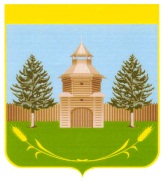 